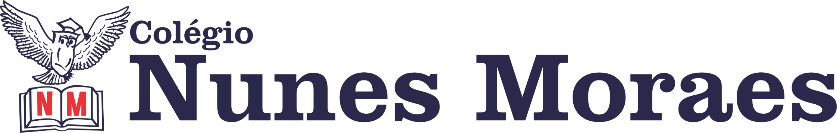 AGENDA DIÁRIA 2° ANO, 15 DE ABRIL.1ª AULA: EXTRA Link da aula: https://youtu.be/caHbhiZp_-I Passo 01 – Procure um espaço amplo. Vista uma roupa confortável, leve e tênis.  Tenha sempre próximo uma garrafa com água.Passo 02- Precisaremos dos seguintes materiais: esponja, 2 recipientes pequenos- um com água e outro vazioNão se preocupe se não conseguir realizar todos os exercícios. Faça no seu ritmo.2ª AULA: GEOGRAFIA Objeto de Conhecimento: Sala de aula.Aprendizagens Essenciais: Identificar objetos e lugares do espaço escolar em imagens e mapas.  Capítulo 6: Minha sala de aula.Link da aula: https://youtu.be/jpsvQUNnsrE Atividade e explicação: páginas 100 a 105 no livro 2.3ª AULA: INGLÊS Bom dia! Hoje temos prova de inglês. No link tem a explicação das questões da prova. Não haverá chamada pelo meet para a realização da prova. O aluno deve ver as orientações pelo vídeo e caso tenha alguma dúvida, entrar em contato com a professora (991839273). Link da aula: https://youtu.be/you3xFgpcHANão é necessário enviar fotos da prova para o privado da professora, pois a prova deve ser entregue na escola nas datas que foram estabelecidas pela coordenação.4ª AULA: MATEMÁTICAObjeto de Conhecimento: Representação do espaço.Aprendizagens Essenciais: Descrever a posição de objetos no espaço tendo o próprio corpo como referência. Identificar, em ilustrações figuras geométricas planas em diferentes posições, nomeando-as adequadamente. Identificar as características de figuras geométricas espaciais presentes em objetos do cotidiano. Capítulo 5: Um mundo de formas. Link da aula: https://youtu.be/PKKS6qKnwl4 Explicação: páginas 132 e 133. ATIVIDADE NO CADERNOColégio Nunes Moraes – Dedicação e CompromissoAluno (a) __________________________________Data____/_____/_____01. Faça um X no quadradinho da figura geométrica que tenha a forma da bola de futebol.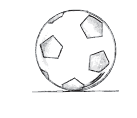 a) 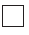 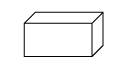 b) 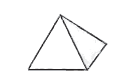 c) 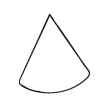 d) 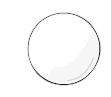 02. Que figuras planas estão representadas abaixo?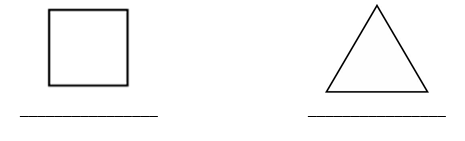 03. A última rodada de um jogo de xadrez está representada na figura a seguir.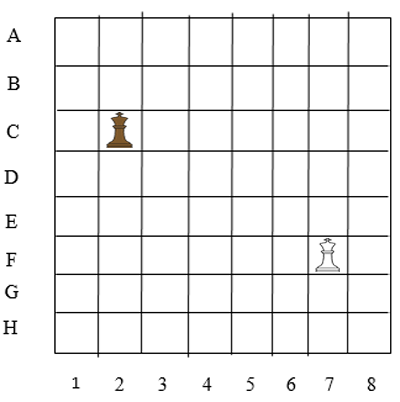 Nessa rodada, em que posições, respectivamente, estão o rei marrom e o rei branco?a) e.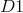 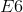 b) e.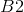 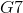 c) e.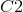 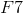 d) e.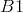 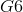 Forte abraço!